Unit 1 – revision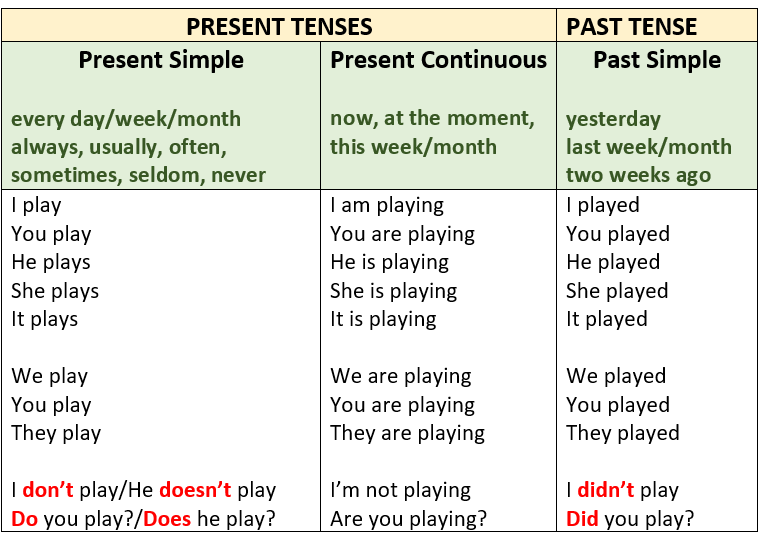 Present and past tenseshttps://www.liveworksheets.com/worksheets/en/English_as_a_Second_Language_(ESL)/Verb_tenses/Present_simple_-_present_continuous_-_past_simple_kh34742ki C My grammarhttps://hr.izzi.digital/DOS/12359/14096.html 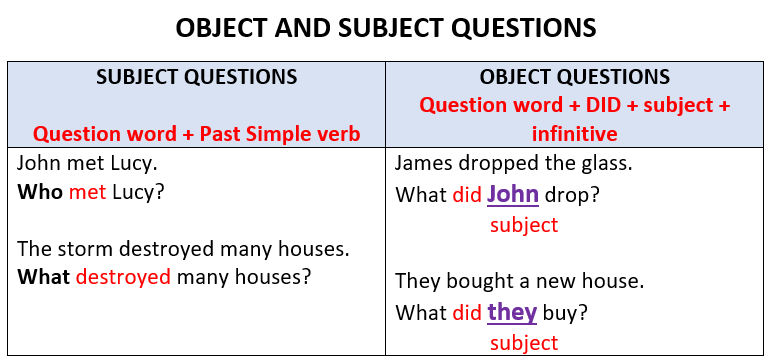 Subject and object questionshttp://www.focus.olsztyn.pl/en-english-exercises-subject-object-questions.html#.X4oJatD7RsI  C My grammarhttps://hr.izzi.digital/DOS/12359/14099.html 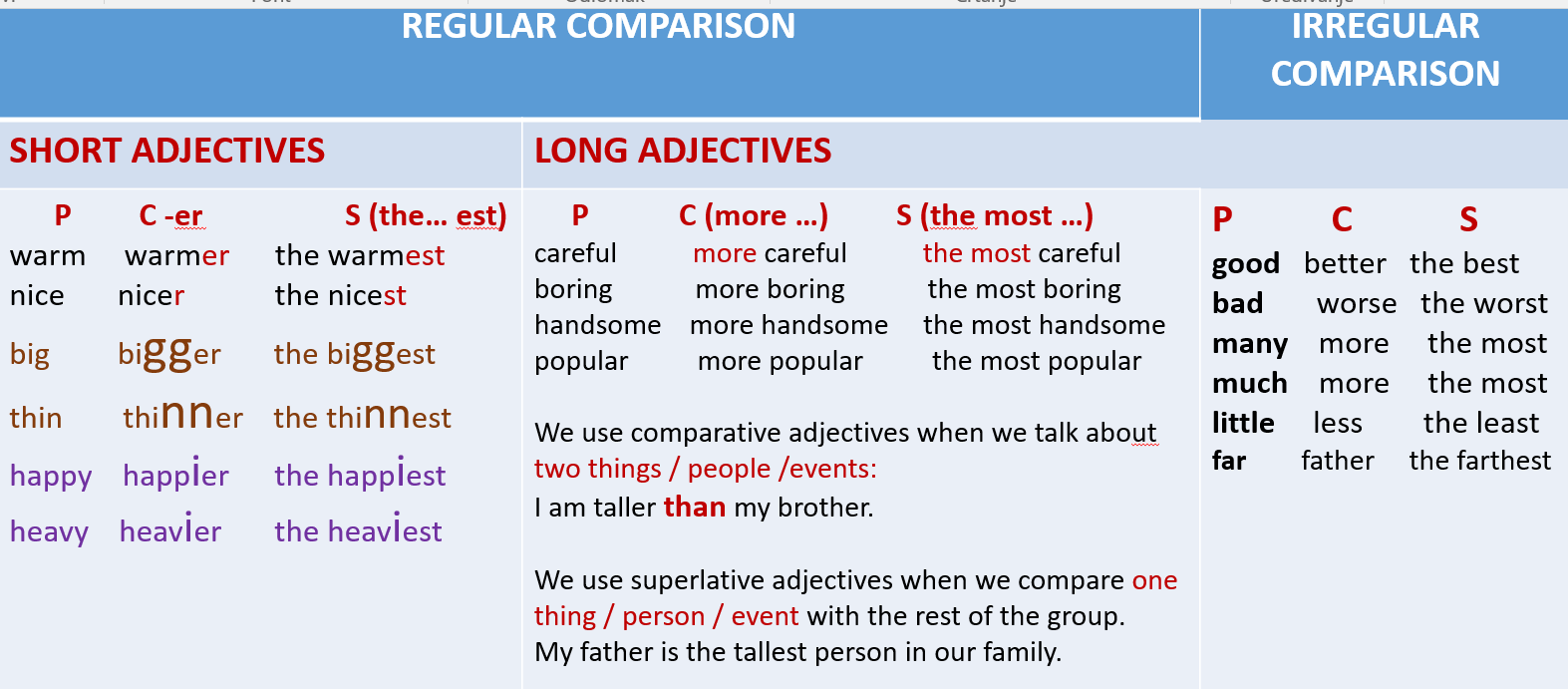 Comparison of adjectiveshttps://wordwall.net/play/6136/287/137 https://www.bookwidgets.com/play/VBLWEVY?teacher_id=4814957087555584 B 3https://hr.izzi.digital/DOS/12359/14102.html 